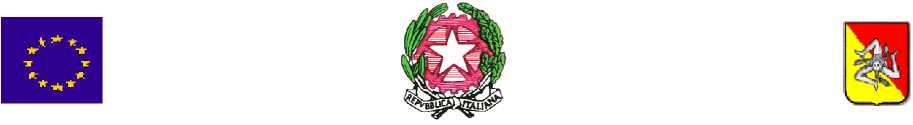 MINISTERO DELL'ISTRUZIONE E DEL MERITO
Istituto Comprensivo di Scuola dell'Infanzia, Primaria e Secondaria di 1° grado “STEFANO PELLEGRINO”
Scuola ad indirizzo musicale
91025 - C.da Madonna Alto Oliva s.n. - M A R S A L A – (TP)
C.F: 82006310815 - Cod. Mecc: TPIC82000E - Tel. 0923/756011
e-mail: tpic82000e@istruzione.it - sito web: www.icpellegrinomarsala.edu.it e-mail di posta elettronica certificata: tpic82000e@pec.istruzione.itVERBALE DELL’INCONTRO DEL GLO DI PROGETTAZIONE INIZIALE PER L’ELABORAZIONE DEL PEI (L. n.104/92 art.15 come sostituito dal D.Lgs. n.66/17, integrato e modificato dal D.Lgs n.96/19, art. 9 comma 10)Il giorno__________ del mese_______dell’anno_________alle ore______________presso/in modalità videoconferenza su piattaforma_____________ previa convocazione si riunisce il Gruppo di Lavoro Operativo per l’alunno/a_________frequentante la classe__________________dell’Istituto____________                con il seguente ordine del giorno:condivisione del profilo di funzionamento o di altra documentazione clinica disponibile (ad esempio Diagnosi Funzionale nelle more di definizione del profilo di funzionamento);presentazione delle osservazioni raccolte nei diversi contesti e condivisione di una sintesi;raccolta degli elementi per l’elaborazione o rielaborazione del PEI (obiettivi, modalità di intervento, tempi di realizzazione, modalità di verifica, utilizzo delle risorse assegnate, partecipazione delle persone/enti interessati) e del PDF (solo per gli alunni di nuova individuazione o in anni ponte)Sono presenti (indicare i nominativi)Dirigente Scolastico o docente formalmente delegato 	I docenti del Consiglio di sezione/ team/classe 	Altre figure di riferimento (operatore sociosanitario, assistente per l’autonomia e la comunicazione per la disabilità sensoriale, …)   	Équipe dei Servizi Sociosanitari pubblici o accreditati (referenti per il caso) 	Genitori o esercenti la responsabilità genitoriale  	      Eventuale esperto della famiglia (con funzione di consulenza tecnica; la presenza viene precedentemente segnalata e concordata) 	        Presiede la riunione 	Funge da segretario 	Sintesi delle osservazioni raccolte e degli elementi del PROFILO DI FUNZIONAMENTO O DI ALTRA DOCUMENTAZIONE CLINICA DISPONIBILE [max 500 battute]_______________________________________________________________________________________________Nel presente anno scolastico si ritiene di perseguire i seguenti obiettivi [max 500 battute]______________________________________________________________________________________________________________________________________________________________________________________________Interventi educativi e didattici previsti, secondo le seguenti metodologie,  modalità organizzative e strumenti [max 500 battute]______________________________________________________________________________________________________________________________________________________________________________________________Eventuali attività extrascolastiche e interventi riabilitativi o terapeutici [max 500 battute]______________________________________________________________________________________________________________________________________________________________________________________________Pertanto, il GLO procede alla stesura del PEI utilizzando la modulistica disponibile.La riunione si conclude alle ore 	IL PRESIDENTEIL SEGRETARIO